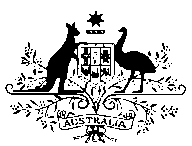 COMMONWEALTH OF AUSTRALIAThe ConstitutionAdministrative Arrangements OrderI, General the Honourable David Hurley AC DSC (Retd), Governor-General of the Commonwealth of Australia, acting with the advice of the Federal Executive Council and under Chapter II of the Constitution, order that the Administrative Arrangements Order made on 13 October 2022 (as amended on 8 June 2023), be amended as set out in the Schedule. This Order will commence on the day this instrument is signed								     Signed and sealed with the 								     Great Seal of Australia on      2023	       David Hurley	Governor-GeneralBy His Excellency’s CommandAnthony AlbanesePrime Minister SCHEDULEAMENDMENTS TO THE ADMINISTRATIVE ARRANGEMENTS ORDERPART 2	THE ATTORNEY-GENERAL’S DEPARTMENT	Matters dealt with by the Department	Omit:	Protective security policy			Protective services at Commonwealth establishments and diplomatic and consular premises in Australia	Add:	Identity and biometricsPART 10 	THE DEPARTMENT OF HOME AFFAIRS	Matters dealt with by the Department	Add:	Protective security policy			Protective services at Commonwealth establishments and diplomatic and consular premises in Australia